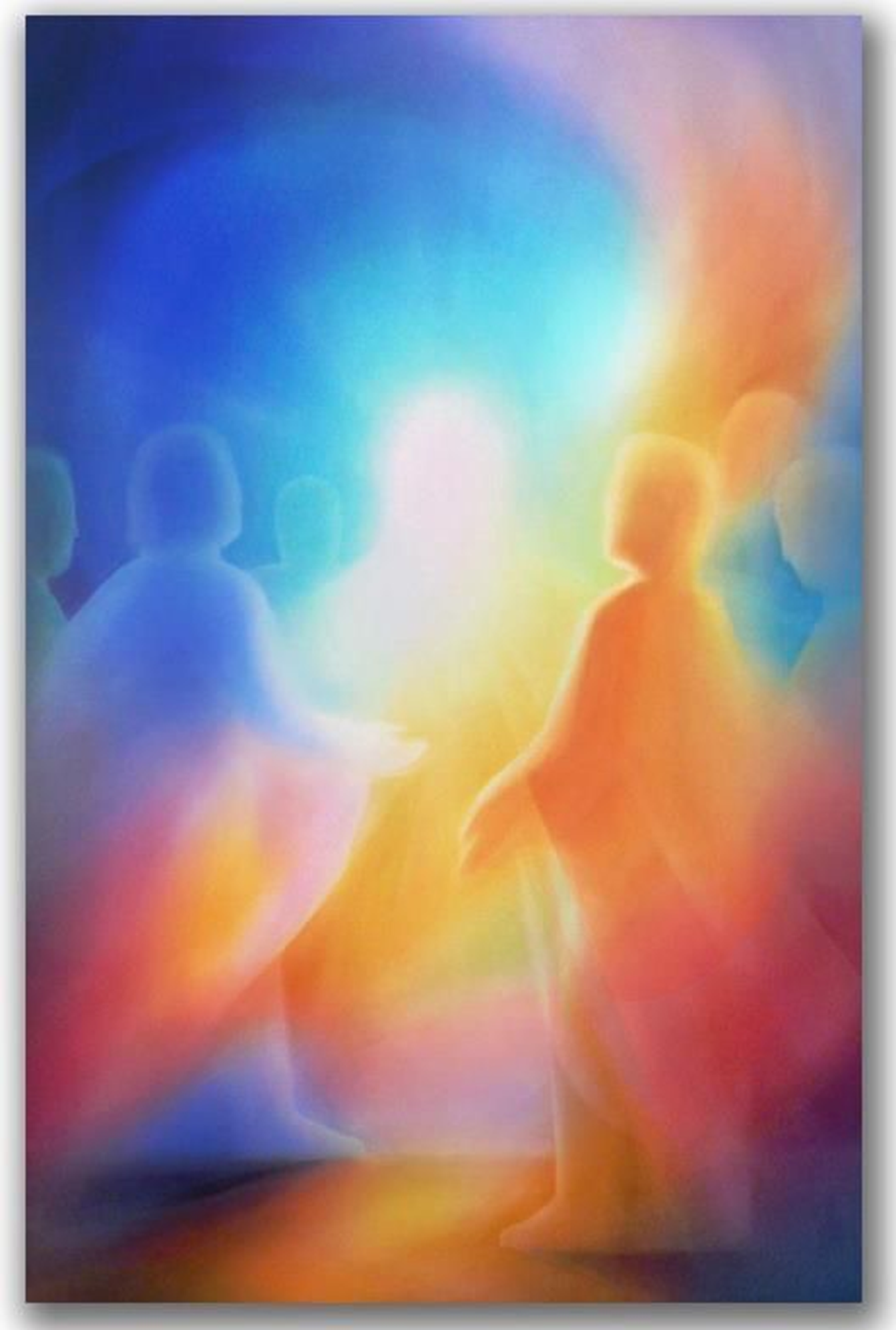 DRAGI PĂRINȚI !       Vă aducem la cunoștință, că  la data de 27.05.2022,  ora 14.00 se va desfășura interviul cu viitorii școlari și părinții acestora, care au frați/surori înscriși în IPLTWaldorf. La data de 03.06.22,ora 10.30 sunt așteptați copiii care frecventează grădinița Waldorf.     Interviul constă din activități, care ne vor ajuta să descoperim abilitățile și deprinderile de bază  corespunzătoare vârstei copiilor.